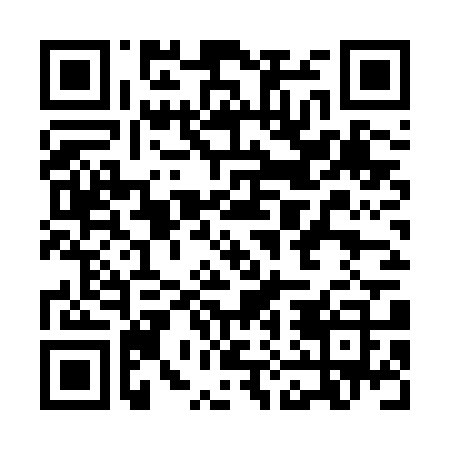 Ramadan times for Jaksoritanyak, HungaryMon 11 Mar 2024 - Wed 10 Apr 2024High Latitude Method: Midnight RulePrayer Calculation Method: Muslim World LeagueAsar Calculation Method: HanafiPrayer times provided by https://www.salahtimes.comDateDayFajrSuhurSunriseDhuhrAsrIftarMaghribIsha11Mon4:184:185:5911:493:495:395:397:1412Tue4:164:165:5711:483:505:415:417:1613Wed4:144:145:5511:483:515:425:427:1714Thu4:124:125:5311:483:525:435:437:1915Fri4:094:095:5111:483:535:455:457:2016Sat4:074:075:4911:473:545:465:467:2217Sun4:054:055:4711:473:555:485:487:2418Mon4:034:035:4511:473:575:495:497:2519Tue4:014:015:4311:463:585:505:507:2720Wed3:593:595:4111:463:595:525:527:2821Thu3:573:575:3911:464:005:535:537:3022Fri3:543:545:3711:454:015:555:557:3123Sat3:523:525:3511:454:025:565:567:3324Sun3:503:505:3311:454:035:575:577:3525Mon3:483:485:3111:454:045:595:597:3626Tue3:453:455:2911:444:056:006:007:3827Wed3:433:435:2711:444:066:016:017:3928Thu3:413:415:2511:444:076:036:037:4129Fri3:393:395:2311:434:086:046:047:4330Sat3:363:365:2111:434:096:066:067:4431Sun4:344:346:1912:435:107:077:078:461Mon4:324:326:1712:425:117:087:088:482Tue4:294:296:1512:425:127:107:108:503Wed4:274:276:1412:425:137:117:118:514Thu4:254:256:1212:425:147:127:128:535Fri4:224:226:1012:415:157:147:148:556Sat4:204:206:0812:415:167:157:158:567Sun4:184:186:0612:415:177:177:178:588Mon4:154:156:0412:405:187:187:189:009Tue4:134:136:0212:405:197:197:199:0210Wed4:104:106:0012:405:207:217:219:04